Programme Specification                                  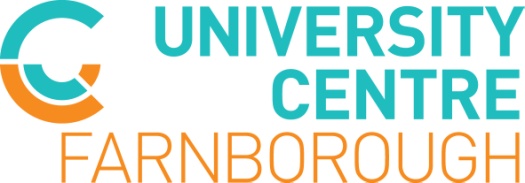 Programme Specification                                  Programme Specification                                  Programme Specification                                  Programme Specification                                  Programme Specification                                  Programme Specification                                  Programme Specification                                  Programme Specification                                  Awarding bodyAwarding bodyAwarding bodyUniversity of SurreyUniversity of SurreyUniversity of SurreyUniversity of SurreyUniversity of SurreyUniversity of SurreyTeaching institution (if different)Teaching institution (if different)Teaching institution (if different)University Centre FarnboroughUniversity Centre FarnboroughUniversity Centre FarnboroughUniversity Centre FarnboroughUniversity Centre FarnboroughUniversity Centre FarnboroughFinal awardFinal awardFinal awardBSc (Hons) BSc (Hons) BSc (Hons) BSc (Hons) BSc (Hons) BSc (Hons) Programme title/route/pathwayProgramme title/route/pathwayProgramme title/route/pathwaySociology with PsychologySociology with PsychologySociology with PsychologySociology with PsychologySociology with PsychologySociology with PsychologySubsidiary award(s) and title(s)Subsidiary award(s) and title(s)Subsidiary award(s) and title(s)Diploma of Higher Education in Sociology with PsychologyCertificate of Higher Education in Sociology with PsychologyDiploma of Higher Education in Sociology with PsychologyCertificate of Higher Education in Sociology with PsychologyDiploma of Higher Education in Sociology with PsychologyCertificate of Higher Education in Sociology with PsychologyDiploma of Higher Education in Sociology with PsychologyCertificate of Higher Education in Sociology with PsychologyDiploma of Higher Education in Sociology with PsychologyCertificate of Higher Education in Sociology with PsychologyDiploma of Higher Education in Sociology with PsychologyCertificate of Higher Education in Sociology with PsychologyFHEQ LevelFHEQ LevelFHEQ Level666666Credits and ECTS creditsCredits and ECTS creditsCredits and ECTS credits360 UK credits, 180 ECTS credits360 UK credits, 180 ECTS credits360 UK credits, 180 ECTS credits360 UK credits, 180 ECTS credits360 UK credits, 180 ECTS credits360 UK credits, 180 ECTS creditsName of Professional, Statutory or Regulatory Body (PSRB)Name of Professional, Statutory or Regulatory Body (PSRB)Name of Professional, Statutory or Regulatory Body (PSRB)N/AN/AN/AN/AN/AN/ADate of last accreditation (if applicable)Date of last accreditation (if applicable)Date of last accreditation (if applicable)Approved 2014Approved 2014Approved 2014Approved 2014Approved 2014Approved 2014Mode of studyMode of studyMode of studyFull-time Accelerated – 2 YearsFull-time Accelerated – 2 YearsFull-time Accelerated – 2 YearsFull-time Accelerated – 2 YearsFull-time Accelerated – 2 YearsFull-time Accelerated – 2 YearsLanguage of studyLanguage of studyLanguage of studyEnglishEnglishEnglishEnglishEnglishEnglishUCAS CodeUCAS CodeUCAS CodeCL84CL84CL84CL84CL84CL84QAA Subject benchmark statement (if applicable)QAA Subject benchmark statement (if applicable)QAA Subject benchmark statement (if applicable)Psychology (2007) and Sociology (2007)Psychology (2007) and Sociology (2007)Psychology (2007) and Sociology (2007)Psychology (2007) and Sociology (2007)Psychology (2007) and Sociology (2007)Psychology (2007) and Sociology (2007)Other internal and / or external reference pointsOther internal and / or external reference pointsOther internal and / or external reference pointsN/AN/AN/AN/AN/AN/AFacultyFacultyFacultyFaculty of Academic StudiesFaculty of Academic StudiesFaculty of Academic StudiesFaculty of Academic StudiesFaculty of Academic StudiesFaculty of Academic StudiesProgramme LeaderProgramme LeaderProgramme LeaderBrian RubinBrian RubinBrian RubinBrian RubinBrian RubinBrian RubinDate of production/revision of the specificationDate of production/revision of the specificationDate of production/revision of the specificationJune 2017June 2017June 2017June 2017June 2017June 2017Educational aims of the programmeEducational aims of the programmeEducational aims of the programmeEducational aims of the programmeEducational aims of the programmeEducational aims of the programmeEducational aims of the programmeEducational aims of the programmeEducational aims of the programmeThe BSc (Hons) Sociology with Psychology aims to provide students with knowledge of the interrelated fields of human psychology and sociology, and an understanding of how human behaviour may be shaped by society and social forces.  The degree will develop independent research skills and an enhanced ability in analytical and critical thinking, as well as to equip students with the necessary skills required for a career in a wide range of related professions.The programme aims:To provide students with a sound knowledge and understanding of the core areas and theories in the disciplines of psychology and sociology;To enable students to make connections between the two subject areas by developing an understanding of real life applications of theory to experience and behaviour in psychology and sociology including associated ethical issues;To enable students to develop independent learning skills and skills for lifelong learning (including literacy, numeracy, written and oral communication and IT skills);To stimulate students’ intellectual development and powers of critical analysis through the opportunity to undertake independent research using a range of appropriate skills, techniques and methods for investigating experience and behaviour in psychology and sociology;To enable the practice and enhancement of interpersonal skills, group working, time management, self-awareness and self-reflection which will enable students to pursue careers in a variety of work environments; andTo provide students with the appropriate knowledge and skills for relevant employment for which the degree is considered suitable or to undertake postgraduate level study.Intended Learning Outcomes:to develop knowledge and understanding in the disciplines of psychology and sociology;to develop the cognitive skills of independent research, hypothesis testing and critically evaluating theory, research findings and applications in psychology and sociology, as well as reflecting on one’s own abilities;to develop an awareness and understanding of ethical issues in psychology and sociology;to develop the general transferrable skills of reading, numeracy, communication, time management, using IT and the ability to work independently and as part of a team;to develop an awareness of the social and cultural context of psychological and sociological research; andto provide students with the appropriate knowledge and skills for relevant employment for which the degree is considered suitable or to undertake postgraduate level study.The BSc (Hons) Sociology with Psychology aims to provide students with knowledge of the interrelated fields of human psychology and sociology, and an understanding of how human behaviour may be shaped by society and social forces.  The degree will develop independent research skills and an enhanced ability in analytical and critical thinking, as well as to equip students with the necessary skills required for a career in a wide range of related professions.The programme aims:To provide students with a sound knowledge and understanding of the core areas and theories in the disciplines of psychology and sociology;To enable students to make connections between the two subject areas by developing an understanding of real life applications of theory to experience and behaviour in psychology and sociology including associated ethical issues;To enable students to develop independent learning skills and skills for lifelong learning (including literacy, numeracy, written and oral communication and IT skills);To stimulate students’ intellectual development and powers of critical analysis through the opportunity to undertake independent research using a range of appropriate skills, techniques and methods for investigating experience and behaviour in psychology and sociology;To enable the practice and enhancement of interpersonal skills, group working, time management, self-awareness and self-reflection which will enable students to pursue careers in a variety of work environments; andTo provide students with the appropriate knowledge and skills for relevant employment for which the degree is considered suitable or to undertake postgraduate level study.Intended Learning Outcomes:to develop knowledge and understanding in the disciplines of psychology and sociology;to develop the cognitive skills of independent research, hypothesis testing and critically evaluating theory, research findings and applications in psychology and sociology, as well as reflecting on one’s own abilities;to develop an awareness and understanding of ethical issues in psychology and sociology;to develop the general transferrable skills of reading, numeracy, communication, time management, using IT and the ability to work independently and as part of a team;to develop an awareness of the social and cultural context of psychological and sociological research; andto provide students with the appropriate knowledge and skills for relevant employment for which the degree is considered suitable or to undertake postgraduate level study.The BSc (Hons) Sociology with Psychology aims to provide students with knowledge of the interrelated fields of human psychology and sociology, and an understanding of how human behaviour may be shaped by society and social forces.  The degree will develop independent research skills and an enhanced ability in analytical and critical thinking, as well as to equip students with the necessary skills required for a career in a wide range of related professions.The programme aims:To provide students with a sound knowledge and understanding of the core areas and theories in the disciplines of psychology and sociology;To enable students to make connections between the two subject areas by developing an understanding of real life applications of theory to experience and behaviour in psychology and sociology including associated ethical issues;To enable students to develop independent learning skills and skills for lifelong learning (including literacy, numeracy, written and oral communication and IT skills);To stimulate students’ intellectual development and powers of critical analysis through the opportunity to undertake independent research using a range of appropriate skills, techniques and methods for investigating experience and behaviour in psychology and sociology;To enable the practice and enhancement of interpersonal skills, group working, time management, self-awareness and self-reflection which will enable students to pursue careers in a variety of work environments; andTo provide students with the appropriate knowledge and skills for relevant employment for which the degree is considered suitable or to undertake postgraduate level study.Intended Learning Outcomes:to develop knowledge and understanding in the disciplines of psychology and sociology;to develop the cognitive skills of independent research, hypothesis testing and critically evaluating theory, research findings and applications in psychology and sociology, as well as reflecting on one’s own abilities;to develop an awareness and understanding of ethical issues in psychology and sociology;to develop the general transferrable skills of reading, numeracy, communication, time management, using IT and the ability to work independently and as part of a team;to develop an awareness of the social and cultural context of psychological and sociological research; andto provide students with the appropriate knowledge and skills for relevant employment for which the degree is considered suitable or to undertake postgraduate level study.The BSc (Hons) Sociology with Psychology aims to provide students with knowledge of the interrelated fields of human psychology and sociology, and an understanding of how human behaviour may be shaped by society and social forces.  The degree will develop independent research skills and an enhanced ability in analytical and critical thinking, as well as to equip students with the necessary skills required for a career in a wide range of related professions.The programme aims:To provide students with a sound knowledge and understanding of the core areas and theories in the disciplines of psychology and sociology;To enable students to make connections between the two subject areas by developing an understanding of real life applications of theory to experience and behaviour in psychology and sociology including associated ethical issues;To enable students to develop independent learning skills and skills for lifelong learning (including literacy, numeracy, written and oral communication and IT skills);To stimulate students’ intellectual development and powers of critical analysis through the opportunity to undertake independent research using a range of appropriate skills, techniques and methods for investigating experience and behaviour in psychology and sociology;To enable the practice and enhancement of interpersonal skills, group working, time management, self-awareness and self-reflection which will enable students to pursue careers in a variety of work environments; andTo provide students with the appropriate knowledge and skills for relevant employment for which the degree is considered suitable or to undertake postgraduate level study.Intended Learning Outcomes:to develop knowledge and understanding in the disciplines of psychology and sociology;to develop the cognitive skills of independent research, hypothesis testing and critically evaluating theory, research findings and applications in psychology and sociology, as well as reflecting on one’s own abilities;to develop an awareness and understanding of ethical issues in psychology and sociology;to develop the general transferrable skills of reading, numeracy, communication, time management, using IT and the ability to work independently and as part of a team;to develop an awareness of the social and cultural context of psychological and sociological research; andto provide students with the appropriate knowledge and skills for relevant employment for which the degree is considered suitable or to undertake postgraduate level study.The BSc (Hons) Sociology with Psychology aims to provide students with knowledge of the interrelated fields of human psychology and sociology, and an understanding of how human behaviour may be shaped by society and social forces.  The degree will develop independent research skills and an enhanced ability in analytical and critical thinking, as well as to equip students with the necessary skills required for a career in a wide range of related professions.The programme aims:To provide students with a sound knowledge and understanding of the core areas and theories in the disciplines of psychology and sociology;To enable students to make connections between the two subject areas by developing an understanding of real life applications of theory to experience and behaviour in psychology and sociology including associated ethical issues;To enable students to develop independent learning skills and skills for lifelong learning (including literacy, numeracy, written and oral communication and IT skills);To stimulate students’ intellectual development and powers of critical analysis through the opportunity to undertake independent research using a range of appropriate skills, techniques and methods for investigating experience and behaviour in psychology and sociology;To enable the practice and enhancement of interpersonal skills, group working, time management, self-awareness and self-reflection which will enable students to pursue careers in a variety of work environments; andTo provide students with the appropriate knowledge and skills for relevant employment for which the degree is considered suitable or to undertake postgraduate level study.Intended Learning Outcomes:to develop knowledge and understanding in the disciplines of psychology and sociology;to develop the cognitive skills of independent research, hypothesis testing and critically evaluating theory, research findings and applications in psychology and sociology, as well as reflecting on one’s own abilities;to develop an awareness and understanding of ethical issues in psychology and sociology;to develop the general transferrable skills of reading, numeracy, communication, time management, using IT and the ability to work independently and as part of a team;to develop an awareness of the social and cultural context of psychological and sociological research; andto provide students with the appropriate knowledge and skills for relevant employment for which the degree is considered suitable or to undertake postgraduate level study.The BSc (Hons) Sociology with Psychology aims to provide students with knowledge of the interrelated fields of human psychology and sociology, and an understanding of how human behaviour may be shaped by society and social forces.  The degree will develop independent research skills and an enhanced ability in analytical and critical thinking, as well as to equip students with the necessary skills required for a career in a wide range of related professions.The programme aims:To provide students with a sound knowledge and understanding of the core areas and theories in the disciplines of psychology and sociology;To enable students to make connections between the two subject areas by developing an understanding of real life applications of theory to experience and behaviour in psychology and sociology including associated ethical issues;To enable students to develop independent learning skills and skills for lifelong learning (including literacy, numeracy, written and oral communication and IT skills);To stimulate students’ intellectual development and powers of critical analysis through the opportunity to undertake independent research using a range of appropriate skills, techniques and methods for investigating experience and behaviour in psychology and sociology;To enable the practice and enhancement of interpersonal skills, group working, time management, self-awareness and self-reflection which will enable students to pursue careers in a variety of work environments; andTo provide students with the appropriate knowledge and skills for relevant employment for which the degree is considered suitable or to undertake postgraduate level study.Intended Learning Outcomes:to develop knowledge and understanding in the disciplines of psychology and sociology;to develop the cognitive skills of independent research, hypothesis testing and critically evaluating theory, research findings and applications in psychology and sociology, as well as reflecting on one’s own abilities;to develop an awareness and understanding of ethical issues in psychology and sociology;to develop the general transferrable skills of reading, numeracy, communication, time management, using IT and the ability to work independently and as part of a team;to develop an awareness of the social and cultural context of psychological and sociological research; andto provide students with the appropriate knowledge and skills for relevant employment for which the degree is considered suitable or to undertake postgraduate level study.The BSc (Hons) Sociology with Psychology aims to provide students with knowledge of the interrelated fields of human psychology and sociology, and an understanding of how human behaviour may be shaped by society and social forces.  The degree will develop independent research skills and an enhanced ability in analytical and critical thinking, as well as to equip students with the necessary skills required for a career in a wide range of related professions.The programme aims:To provide students with a sound knowledge and understanding of the core areas and theories in the disciplines of psychology and sociology;To enable students to make connections between the two subject areas by developing an understanding of real life applications of theory to experience and behaviour in psychology and sociology including associated ethical issues;To enable students to develop independent learning skills and skills for lifelong learning (including literacy, numeracy, written and oral communication and IT skills);To stimulate students’ intellectual development and powers of critical analysis through the opportunity to undertake independent research using a range of appropriate skills, techniques and methods for investigating experience and behaviour in psychology and sociology;To enable the practice and enhancement of interpersonal skills, group working, time management, self-awareness and self-reflection which will enable students to pursue careers in a variety of work environments; andTo provide students with the appropriate knowledge and skills for relevant employment for which the degree is considered suitable or to undertake postgraduate level study.Intended Learning Outcomes:to develop knowledge and understanding in the disciplines of psychology and sociology;to develop the cognitive skills of independent research, hypothesis testing and critically evaluating theory, research findings and applications in psychology and sociology, as well as reflecting on one’s own abilities;to develop an awareness and understanding of ethical issues in psychology and sociology;to develop the general transferrable skills of reading, numeracy, communication, time management, using IT and the ability to work independently and as part of a team;to develop an awareness of the social and cultural context of psychological and sociological research; andto provide students with the appropriate knowledge and skills for relevant employment for which the degree is considered suitable or to undertake postgraduate level study.The BSc (Hons) Sociology with Psychology aims to provide students with knowledge of the interrelated fields of human psychology and sociology, and an understanding of how human behaviour may be shaped by society and social forces.  The degree will develop independent research skills and an enhanced ability in analytical and critical thinking, as well as to equip students with the necessary skills required for a career in a wide range of related professions.The programme aims:To provide students with a sound knowledge and understanding of the core areas and theories in the disciplines of psychology and sociology;To enable students to make connections between the two subject areas by developing an understanding of real life applications of theory to experience and behaviour in psychology and sociology including associated ethical issues;To enable students to develop independent learning skills and skills for lifelong learning (including literacy, numeracy, written and oral communication and IT skills);To stimulate students’ intellectual development and powers of critical analysis through the opportunity to undertake independent research using a range of appropriate skills, techniques and methods for investigating experience and behaviour in psychology and sociology;To enable the practice and enhancement of interpersonal skills, group working, time management, self-awareness and self-reflection which will enable students to pursue careers in a variety of work environments; andTo provide students with the appropriate knowledge and skills for relevant employment for which the degree is considered suitable or to undertake postgraduate level study.Intended Learning Outcomes:to develop knowledge and understanding in the disciplines of psychology and sociology;to develop the cognitive skills of independent research, hypothesis testing and critically evaluating theory, research findings and applications in psychology and sociology, as well as reflecting on one’s own abilities;to develop an awareness and understanding of ethical issues in psychology and sociology;to develop the general transferrable skills of reading, numeracy, communication, time management, using IT and the ability to work independently and as part of a team;to develop an awareness of the social and cultural context of psychological and sociological research; andto provide students with the appropriate knowledge and skills for relevant employment for which the degree is considered suitable or to undertake postgraduate level study.The BSc (Hons) Sociology with Psychology aims to provide students with knowledge of the interrelated fields of human psychology and sociology, and an understanding of how human behaviour may be shaped by society and social forces.  The degree will develop independent research skills and an enhanced ability in analytical and critical thinking, as well as to equip students with the necessary skills required for a career in a wide range of related professions.The programme aims:To provide students with a sound knowledge and understanding of the core areas and theories in the disciplines of psychology and sociology;To enable students to make connections between the two subject areas by developing an understanding of real life applications of theory to experience and behaviour in psychology and sociology including associated ethical issues;To enable students to develop independent learning skills and skills for lifelong learning (including literacy, numeracy, written and oral communication and IT skills);To stimulate students’ intellectual development and powers of critical analysis through the opportunity to undertake independent research using a range of appropriate skills, techniques and methods for investigating experience and behaviour in psychology and sociology;To enable the practice and enhancement of interpersonal skills, group working, time management, self-awareness and self-reflection which will enable students to pursue careers in a variety of work environments; andTo provide students with the appropriate knowledge and skills for relevant employment for which the degree is considered suitable or to undertake postgraduate level study.Intended Learning Outcomes:to develop knowledge and understanding in the disciplines of psychology and sociology;to develop the cognitive skills of independent research, hypothesis testing and critically evaluating theory, research findings and applications in psychology and sociology, as well as reflecting on one’s own abilities;to develop an awareness and understanding of ethical issues in psychology and sociology;to develop the general transferrable skills of reading, numeracy, communication, time management, using IT and the ability to work independently and as part of a team;to develop an awareness of the social and cultural context of psychological and sociological research; andto provide students with the appropriate knowledge and skills for relevant employment for which the degree is considered suitable or to undertake postgraduate level study.Programme learning outcomes – the programme provides opportunities for students to develop and demonstrate knowledge and understanding, skills, qualities and other attributes in the following areas:Programme learning outcomes – the programme provides opportunities for students to develop and demonstrate knowledge and understanding, skills, qualities and other attributes in the following areas:Programme learning outcomes – the programme provides opportunities for students to develop and demonstrate knowledge and understanding, skills, qualities and other attributes in the following areas:Programme learning outcomes – the programme provides opportunities for students to develop and demonstrate knowledge and understanding, skills, qualities and other attributes in the following areas:Programme learning outcomes – the programme provides opportunities for students to develop and demonstrate knowledge and understanding, skills, qualities and other attributes in the following areas:Programme learning outcomes – the programme provides opportunities for students to develop and demonstrate knowledge and understanding, skills, qualities and other attributes in the following areas:Programme learning outcomes – the programme provides opportunities for students to develop and demonstrate knowledge and understanding, skills, qualities and other attributes in the following areas:Programme learning outcomes – the programme provides opportunities for students to develop and demonstrate knowledge and understanding, skills, qualities and other attributes in the following areas:Programme learning outcomes – the programme provides opportunities for students to develop and demonstrate knowledge and understanding, skills, qualities and other attributes in the following areas:Knowledge and understandingKnowledge and understanding of Biological Psychology, Cognitive Psychology, Developmental Psychology, Personality/Individual differences and Social PsychologyKnowledge, understanding, evaluation and application of the Biological, Psychological and Sociological theories and their explanations of human behaviourResearch skills, strategies, methods, comparative analysis and data analysis  (P5.4: C7.3) Knowledge and understanding of a range of key concepts and theoretical approaches within sociology.  Provide an analytical account of social diversity and inequality and their effects.the use of comparison in sociology.the nature of social relationships between individuals, groups and social institutions.the processes that underpin social change and social stability.the relationship between sociological arguments and evidence in a range of contexts.ways in which sociology can be distinguished from other forms of understanding.Knowledge and understandingKnowledge and understanding of Biological Psychology, Cognitive Psychology, Developmental Psychology, Personality/Individual differences and Social PsychologyKnowledge, understanding, evaluation and application of the Biological, Psychological and Sociological theories and their explanations of human behaviourResearch skills, strategies, methods, comparative analysis and data analysis  (P5.4: C7.3) Knowledge and understanding of a range of key concepts and theoretical approaches within sociology.  Provide an analytical account of social diversity and inequality and their effects.the use of comparison in sociology.the nature of social relationships between individuals, groups and social institutions.the processes that underpin social change and social stability.the relationship between sociological arguments and evidence in a range of contexts.ways in which sociology can be distinguished from other forms of understanding.Knowledge and understandingKnowledge and understanding of Biological Psychology, Cognitive Psychology, Developmental Psychology, Personality/Individual differences and Social PsychologyKnowledge, understanding, evaluation and application of the Biological, Psychological and Sociological theories and their explanations of human behaviourResearch skills, strategies, methods, comparative analysis and data analysis  (P5.4: C7.3) Knowledge and understanding of a range of key concepts and theoretical approaches within sociology.  Provide an analytical account of social diversity and inequality and their effects.the use of comparison in sociology.the nature of social relationships between individuals, groups and social institutions.the processes that underpin social change and social stability.the relationship between sociological arguments and evidence in a range of contexts.ways in which sociology can be distinguished from other forms of understanding.Knowledge and understandingKnowledge and understanding of Biological Psychology, Cognitive Psychology, Developmental Psychology, Personality/Individual differences and Social PsychologyKnowledge, understanding, evaluation and application of the Biological, Psychological and Sociological theories and their explanations of human behaviourResearch skills, strategies, methods, comparative analysis and data analysis  (P5.4: C7.3) Knowledge and understanding of a range of key concepts and theoretical approaches within sociology.  Provide an analytical account of social diversity and inequality and their effects.the use of comparison in sociology.the nature of social relationships between individuals, groups and social institutions.the processes that underpin social change and social stability.the relationship between sociological arguments and evidence in a range of contexts.ways in which sociology can be distinguished from other forms of understanding.Teaching and learning strategiesLecturesTutorials / SeminarsCase StudiesIndividual presentationsInterviewsGroup workRole PlayInternet ResearchDVDsPodcastsOnline discussion groupsProject research and supervision Peer AssessmentGuided ReadingIndependent studyPractical  experimentsObservationsAssessmentFormal examinationAssignmentsPostersDissertationSkills PortfolioControlled and Field ExperimentsCase StudiesTeaching and learning strategiesLecturesTutorials / SeminarsCase StudiesIndividual presentationsInterviewsGroup workRole PlayInternet ResearchDVDsPodcastsOnline discussion groupsProject research and supervision Peer AssessmentGuided ReadingIndependent studyPractical  experimentsObservationsAssessmentFormal examinationAssignmentsPostersDissertationSkills PortfolioControlled and Field ExperimentsCase StudiesTeaching and learning strategiesLecturesTutorials / SeminarsCase StudiesIndividual presentationsInterviewsGroup workRole PlayInternet ResearchDVDsPodcastsOnline discussion groupsProject research and supervision Peer AssessmentGuided ReadingIndependent studyPractical  experimentsObservationsAssessmentFormal examinationAssignmentsPostersDissertationSkills PortfolioControlled and Field ExperimentsCase StudiesTeaching and learning strategiesLecturesTutorials / SeminarsCase StudiesIndividual presentationsInterviewsGroup workRole PlayInternet ResearchDVDsPodcastsOnline discussion groupsProject research and supervision Peer AssessmentGuided ReadingIndependent studyPractical  experimentsObservationsAssessmentFormal examinationAssignmentsPostersDissertationSkills PortfolioControlled and Field ExperimentsCase StudiesTeaching and learning strategiesLecturesTutorials / SeminarsCase StudiesIndividual presentationsInterviewsGroup workRole PlayInternet ResearchDVDsPodcastsOnline discussion groupsProject research and supervision Peer AssessmentGuided ReadingIndependent studyPractical  experimentsObservationsAssessmentFormal examinationAssignmentsPostersDissertationSkills PortfolioControlled and Field ExperimentsCase StudiesSkills and other attributes - Intellectual / cognitive skillsDemonstrate reflection and effective communication. Undertake a significant piece of independent research and produce a fully referenced  essay  in an approved academic format presenting and evaluating findings and methodology Intellectual independence and an ability to marshal an argumentApply analytical skills Search literature to produce a fully referenced essay/assignment/dissertation in an approved academic format Effective problem solving and decision making using appropriate Being able to problem solve, develop a reasoned argument and make critical judgements and evaluations.Skills and other attributes - Intellectual / cognitive skillsDemonstrate reflection and effective communication. Undertake a significant piece of independent research and produce a fully referenced  essay  in an approved academic format presenting and evaluating findings and methodology Intellectual independence and an ability to marshal an argumentApply analytical skills Search literature to produce a fully referenced essay/assignment/dissertation in an approved academic format Effective problem solving and decision making using appropriate Being able to problem solve, develop a reasoned argument and make critical judgements and evaluations.Skills and other attributes - Intellectual / cognitive skillsDemonstrate reflection and effective communication. Undertake a significant piece of independent research and produce a fully referenced  essay  in an approved academic format presenting and evaluating findings and methodology Intellectual independence and an ability to marshal an argumentApply analytical skills Search literature to produce a fully referenced essay/assignment/dissertation in an approved academic format Effective problem solving and decision making using appropriate Being able to problem solve, develop a reasoned argument and make critical judgements and evaluations.Skills and other attributes - Intellectual / cognitive skillsDemonstrate reflection and effective communication. Undertake a significant piece of independent research and produce a fully referenced  essay  in an approved academic format presenting and evaluating findings and methodology Intellectual independence and an ability to marshal an argumentApply analytical skills Search literature to produce a fully referenced essay/assignment/dissertation in an approved academic format Effective problem solving and decision making using appropriate Being able to problem solve, develop a reasoned argument and make critical judgements and evaluations.Teaching and learning strategiesPromoted through lectures, group work, field and controlled experiments, report writing, assignments and directed reading.Seminars and workshopsDissertationAssessmentAssessment is achieved through a mix of formal examinations, scientific controlled experiments, field experiments, case studies, and assignments.  The overall range of assessment provides the opportunity for the student to demonstrate the ability to analyse problems and propose solutions in a clear, logical, structured and evaluative manner.Teaching and learning strategiesPromoted through lectures, group work, field and controlled experiments, report writing, assignments and directed reading.Seminars and workshopsDissertationAssessmentAssessment is achieved through a mix of formal examinations, scientific controlled experiments, field experiments, case studies, and assignments.  The overall range of assessment provides the opportunity for the student to demonstrate the ability to analyse problems and propose solutions in a clear, logical, structured and evaluative manner.Teaching and learning strategiesPromoted through lectures, group work, field and controlled experiments, report writing, assignments and directed reading.Seminars and workshopsDissertationAssessmentAssessment is achieved through a mix of formal examinations, scientific controlled experiments, field experiments, case studies, and assignments.  The overall range of assessment provides the opportunity for the student to demonstrate the ability to analyse problems and propose solutions in a clear, logical, structured and evaluative manner.Teaching and learning strategiesPromoted through lectures, group work, field and controlled experiments, report writing, assignments and directed reading.Seminars and workshopsDissertationAssessmentAssessment is achieved through a mix of formal examinations, scientific controlled experiments, field experiments, case studies, and assignments.  The overall range of assessment provides the opportunity for the student to demonstrate the ability to analyse problems and propose solutions in a clear, logical, structured and evaluative manner.Teaching and learning strategiesPromoted through lectures, group work, field and controlled experiments, report writing, assignments and directed reading.Seminars and workshopsDissertationAssessmentAssessment is achieved through a mix of formal examinations, scientific controlled experiments, field experiments, case studies, and assignments.  The overall range of assessment provides the opportunity for the student to demonstrate the ability to analyse problems and propose solutions in a clear, logical, structured and evaluative manner.Skills and other attributes - Professional practical skillsAbility to gather, organize and deploy evidence, data and information, Identify, summarise and apply key concepts Use IT to collect, process and present data and conclusions (P5.5)Skills and other attributes - Professional practical skillsAbility to gather, organize and deploy evidence, data and information, Identify, summarise and apply key concepts Use IT to collect, process and present data and conclusions (P5.5)Skills and other attributes - Professional practical skillsAbility to gather, organize and deploy evidence, data and information, Identify, summarise and apply key concepts Use IT to collect, process and present data and conclusions (P5.5)Skills and other attributes - Professional practical skillsAbility to gather, organize and deploy evidence, data and information, Identify, summarise and apply key concepts Use IT to collect, process and present data and conclusions (P5.5)Teaching and learning strategiesThese skills are primarily developed by the variety of assignments set. Lectures, seminars and group work direct students to the appropriate methods and materials, and they are guided and supported via tutorials.AssessmentAssessment is achieved through a mix of formal examinations, scientific controlled experiments, field experiments, case studies, and assignments.Teaching and learning strategiesThese skills are primarily developed by the variety of assignments set. Lectures, seminars and group work direct students to the appropriate methods and materials, and they are guided and supported via tutorials.AssessmentAssessment is achieved through a mix of formal examinations, scientific controlled experiments, field experiments, case studies, and assignments.Teaching and learning strategiesThese skills are primarily developed by the variety of assignments set. Lectures, seminars and group work direct students to the appropriate methods and materials, and they are guided and supported via tutorials.AssessmentAssessment is achieved through a mix of formal examinations, scientific controlled experiments, field experiments, case studies, and assignments.Teaching and learning strategiesThese skills are primarily developed by the variety of assignments set. Lectures, seminars and group work direct students to the appropriate methods and materials, and they are guided and supported via tutorials.AssessmentAssessment is achieved through a mix of formal examinations, scientific controlled experiments, field experiments, case studies, and assignments.Teaching and learning strategiesThese skills are primarily developed by the variety of assignments set. Lectures, seminars and group work direct students to the appropriate methods and materials, and they are guided and supported via tutorials.AssessmentAssessment is achieved through a mix of formal examinations, scientific controlled experiments, field experiments, case studies, and assignments.Skills and other attributes - Key / transferable skillsEffectively communicate information, arguments and analysis in a variety of forms  (including with ICT) Effective self management in terms of time, planning and behaviour, motivation, self- starting Work effectively individually and as part of a team Use effective personal planning and project management skills Develop presentation skills Skills and other attributes - Key / transferable skillsEffectively communicate information, arguments and analysis in a variety of forms  (including with ICT) Effective self management in terms of time, planning and behaviour, motivation, self- starting Work effectively individually and as part of a team Use effective personal planning and project management skills Develop presentation skills Skills and other attributes - Key / transferable skillsEffectively communicate information, arguments and analysis in a variety of forms  (including with ICT) Effective self management in terms of time, planning and behaviour, motivation, self- starting Work effectively individually and as part of a team Use effective personal planning and project management skills Develop presentation skills Skills and other attributes - Key / transferable skillsEffectively communicate information, arguments and analysis in a variety of forms  (including with ICT) Effective self management in terms of time, planning and behaviour, motivation, self- starting Work effectively individually and as part of a team Use effective personal planning and project management skills Develop presentation skills Teaching and Learning strategiesPromoted through lectures; seminars; report writing; group work; directed reading and independent study.AssessmentAssessment is achieved through a mix of formal examinations, case studies, and assignments. In addition a reflective skills portfolio enables demonstration of evaluation and self-awareness, as does the final Dissertation. The range of assignments provides the opportunity for the student to demonstrate the ability to analyse problems, evaluate solutions and reflect on practice.Group work with peer review is an essential tool for reflection and feedback response. Personal research and professional research study are major pieces of evidence for this.Teaching and Learning strategiesPromoted through lectures; seminars; report writing; group work; directed reading and independent study.AssessmentAssessment is achieved through a mix of formal examinations, case studies, and assignments. In addition a reflective skills portfolio enables demonstration of evaluation and self-awareness, as does the final Dissertation. The range of assignments provides the opportunity for the student to demonstrate the ability to analyse problems, evaluate solutions and reflect on practice.Group work with peer review is an essential tool for reflection and feedback response. Personal research and professional research study are major pieces of evidence for this.Teaching and Learning strategiesPromoted through lectures; seminars; report writing; group work; directed reading and independent study.AssessmentAssessment is achieved through a mix of formal examinations, case studies, and assignments. In addition a reflective skills portfolio enables demonstration of evaluation and self-awareness, as does the final Dissertation. The range of assignments provides the opportunity for the student to demonstrate the ability to analyse problems, evaluate solutions and reflect on practice.Group work with peer review is an essential tool for reflection and feedback response. Personal research and professional research study are major pieces of evidence for this.Teaching and Learning strategiesPromoted through lectures; seminars; report writing; group work; directed reading and independent study.AssessmentAssessment is achieved through a mix of formal examinations, case studies, and assignments. In addition a reflective skills portfolio enables demonstration of evaluation and self-awareness, as does the final Dissertation. The range of assignments provides the opportunity for the student to demonstrate the ability to analyse problems, evaluate solutions and reflect on practice.Group work with peer review is an essential tool for reflection and feedback response. Personal research and professional research study are major pieces of evidence for this.Teaching and Learning strategiesPromoted through lectures; seminars; report writing; group work; directed reading and independent study.AssessmentAssessment is achieved through a mix of formal examinations, case studies, and assignments. In addition a reflective skills portfolio enables demonstration of evaluation and self-awareness, as does the final Dissertation. The range of assignments provides the opportunity for the student to demonstrate the ability to analyse problems, evaluate solutions and reflect on practice.Group work with peer review is an essential tool for reflection and feedback response. Personal research and professional research study are major pieces of evidence for this.Programme structure – including the route / pathway / field requirements, levels modules, credits, awards and further information on the mode of study. Programme structure – including the route / pathway / field requirements, levels modules, credits, awards and further information on the mode of study. Programme structure – including the route / pathway / field requirements, levels modules, credits, awards and further information on the mode of study. Programme structure – including the route / pathway / field requirements, levels modules, credits, awards and further information on the mode of study. Programme structure – including the route / pathway / field requirements, levels modules, credits, awards and further information on the mode of study. Programme structure – including the route / pathway / field requirements, levels modules, credits, awards and further information on the mode of study. Programme structure – including the route / pathway / field requirements, levels modules, credits, awards and further information on the mode of study. Programme structure – including the route / pathway / field requirements, levels modules, credits, awards and further information on the mode of study. Programme structure – including the route / pathway / field requirements, levels modules, credits, awards and further information on the mode of study. The programme is studied over 2 academic years and is full time.The programme is divided into modules.  All taught modules are worth 15 credits, which is indicative of 150 hours of learning, comprised of student contact, private study and assessment.  In order to achieve the BSc (Hons) students must complete 360 credits (120 at FHEQ Level 4, 120 at FHEQ Level 5 and 120 at FHEQ Level 6).The Dissertation module is 45 credits.Students that do not complete the full programme may be awarded the Certificate of Higher Education for 120 credits achieved at L4, or the Diploma of Higher Education for 120 credits achieved at L4 and 120 credits at L5.The programme is studied over 2 academic years and is full time.The programme is divided into modules.  All taught modules are worth 15 credits, which is indicative of 150 hours of learning, comprised of student contact, private study and assessment.  In order to achieve the BSc (Hons) students must complete 360 credits (120 at FHEQ Level 4, 120 at FHEQ Level 5 and 120 at FHEQ Level 6).The Dissertation module is 45 credits.Students that do not complete the full programme may be awarded the Certificate of Higher Education for 120 credits achieved at L4, or the Diploma of Higher Education for 120 credits achieved at L4 and 120 credits at L5.The programme is studied over 2 academic years and is full time.The programme is divided into modules.  All taught modules are worth 15 credits, which is indicative of 150 hours of learning, comprised of student contact, private study and assessment.  In order to achieve the BSc (Hons) students must complete 360 credits (120 at FHEQ Level 4, 120 at FHEQ Level 5 and 120 at FHEQ Level 6).The Dissertation module is 45 credits.Students that do not complete the full programme may be awarded the Certificate of Higher Education for 120 credits achieved at L4, or the Diploma of Higher Education for 120 credits achieved at L4 and 120 credits at L5.The programme is studied over 2 academic years and is full time.The programme is divided into modules.  All taught modules are worth 15 credits, which is indicative of 150 hours of learning, comprised of student contact, private study and assessment.  In order to achieve the BSc (Hons) students must complete 360 credits (120 at FHEQ Level 4, 120 at FHEQ Level 5 and 120 at FHEQ Level 6).The Dissertation module is 45 credits.Students that do not complete the full programme may be awarded the Certificate of Higher Education for 120 credits achieved at L4, or the Diploma of Higher Education for 120 credits achieved at L4 and 120 credits at L5.The programme is studied over 2 academic years and is full time.The programme is divided into modules.  All taught modules are worth 15 credits, which is indicative of 150 hours of learning, comprised of student contact, private study and assessment.  In order to achieve the BSc (Hons) students must complete 360 credits (120 at FHEQ Level 4, 120 at FHEQ Level 5 and 120 at FHEQ Level 6).The Dissertation module is 45 credits.Students that do not complete the full programme may be awarded the Certificate of Higher Education for 120 credits achieved at L4, or the Diploma of Higher Education for 120 credits achieved at L4 and 120 credits at L5.The programme is studied over 2 academic years and is full time.The programme is divided into modules.  All taught modules are worth 15 credits, which is indicative of 150 hours of learning, comprised of student contact, private study and assessment.  In order to achieve the BSc (Hons) students must complete 360 credits (120 at FHEQ Level 4, 120 at FHEQ Level 5 and 120 at FHEQ Level 6).The Dissertation module is 45 credits.Students that do not complete the full programme may be awarded the Certificate of Higher Education for 120 credits achieved at L4, or the Diploma of Higher Education for 120 credits achieved at L4 and 120 credits at L5.The programme is studied over 2 academic years and is full time.The programme is divided into modules.  All taught modules are worth 15 credits, which is indicative of 150 hours of learning, comprised of student contact, private study and assessment.  In order to achieve the BSc (Hons) students must complete 360 credits (120 at FHEQ Level 4, 120 at FHEQ Level 5 and 120 at FHEQ Level 6).The Dissertation module is 45 credits.Students that do not complete the full programme may be awarded the Certificate of Higher Education for 120 credits achieved at L4, or the Diploma of Higher Education for 120 credits achieved at L4 and 120 credits at L5.The programme is studied over 2 academic years and is full time.The programme is divided into modules.  All taught modules are worth 15 credits, which is indicative of 150 hours of learning, comprised of student contact, private study and assessment.  In order to achieve the BSc (Hons) students must complete 360 credits (120 at FHEQ Level 4, 120 at FHEQ Level 5 and 120 at FHEQ Level 6).The Dissertation module is 45 credits.Students that do not complete the full programme may be awarded the Certificate of Higher Education for 120 credits achieved at L4, or the Diploma of Higher Education for 120 credits achieved at L4 and 120 credits at L5.The programme is studied over 2 academic years and is full time.The programme is divided into modules.  All taught modules are worth 15 credits, which is indicative of 150 hours of learning, comprised of student contact, private study and assessment.  In order to achieve the BSc (Hons) students must complete 360 credits (120 at FHEQ Level 4, 120 at FHEQ Level 5 and 120 at FHEQ Level 6).The Dissertation module is 45 credits.Students that do not complete the full programme may be awarded the Certificate of Higher Education for 120 credits achieved at L4, or the Diploma of Higher Education for 120 credits achieved at L4 and 120 credits at L5.Programme adjustments (if applicable)Programme adjustments (if applicable)Programme adjustments (if applicable)Programme adjustments (if applicable)Programme adjustments (if applicable)Programme adjustments (if applicable)Programme adjustments (if applicable)Programme adjustments (if applicable)Programme adjustments (if applicable)N/AN/AN/AN/AN/AN/AN/AN/AN/AProgramme pathways and variantsProgramme pathways and variantsProgramme pathways and variantsProgramme pathways and variantsProgramme pathways and variantsProgramme pathways and variantsProgramme pathways and variantsProgramme pathways and variantsProgramme pathways and variantsN/AN/AN/AN/AN/AN/AN/AN/AN/AFHEQ Level 4: Potential award – Certificate of Higher EducationFHEQ Level 4: Potential award – Certificate of Higher EducationFHEQ Level 4: Potential award – Certificate of Higher EducationFHEQ Level 4: Potential award – Certificate of Higher EducationFHEQ Level 4: Potential award – Certificate of Higher EducationFHEQ Level 4: Potential award – Certificate of Higher EducationFHEQ Level 4: Potential award – Certificate of Higher EducationFHEQ Level 4: Potential award – Certificate of Higher EducationFHEQ Level 4: Potential award – Certificate of Higher EducationModule code Module titleCore /compulsory /optionalCore /compulsory /optionalCore /compulsory /optionalCredit volume Semester (1 / 2)Award requirementsAward requirementsSOC4001Introduction to SociologyCompulsoryCompulsoryCompulsory151 & 2120 credits required, with a minimum pass rate of 40% must be achieved120 credits required, with a minimum pass rate of 40% must be achievedSOC4002The Sociology of GenderCompulsoryCompulsoryCompulsory151 & 2120 credits required, with a minimum pass rate of 40% must be achieved120 credits required, with a minimum pass rate of 40% must be achievedSOC4003The Sociology of InequalityCompulsoryCompulsoryCompulsory151 & 2120 credits required, with a minimum pass rate of 40% must be achieved120 credits required, with a minimum pass rate of 40% must be achievedCOM4001Academic SkillsCompulsoryCompulsoryCompulsory151 & 2120 credits required, with a minimum pass rate of 40% must be achieved120 credits required, with a minimum pass rate of 40% must be achievedPSY4001Introduction to PsychologyCompulsoryCompulsoryCompulsory151 & 2120 credits required, with a minimum pass rate of 40% must be achieved120 credits required, with a minimum pass rate of 40% must be achievedPSY4002Introduction to Cognitive PsychologyCompulsoryCompulsoryCompulsory151 & 2120 credits required, with a minimum pass rate of 40% must be achieved120 credits required, with a minimum pass rate of 40% must be achievedPSY4003Psychological Research MethodsCompulsoryCompulsoryCompulsory151 & 2120 credits required, with a minimum pass rate of 40% must be achieved120 credits required, with a minimum pass rate of 40% must be achievedCOM4002Global IssuesCompulsoryCompulsoryCompulsory151 & 2120 credits required, with a minimum pass rate of 40% must be achieved120 credits required, with a minimum pass rate of 40% must be achievedFHEQ Level 5: Potential awards – Diploma of Higher EducationFHEQ Level 5: Potential awards – Diploma of Higher EducationFHEQ Level 5: Potential awards – Diploma of Higher EducationFHEQ Level 5: Potential awards – Diploma of Higher EducationFHEQ Level 5: Potential awards – Diploma of Higher EducationFHEQ Level 5: Potential awards – Diploma of Higher EducationFHEQ Level 5: Potential awards – Diploma of Higher EducationFHEQ Level 5: Potential awards – Diploma of Higher EducationFHEQ Level 5: Potential awards – Diploma of Higher EducationModule code Module titleCore /compulsory /optionalCore /compulsory /optionalCore /compulsory /optionalCredit volumeSemester (1 / 2)Award requirementsAward requirementsSOC5005‘Race’ and Racism in Modern SocietyCompulsoryCompulsoryCompulsory151 & 2120 credits required, with a minimum pass rate of 40% must be achieved120 credits required, with a minimum pass rate of 40% must be achievedSOC5006Contemporary Sociological TheoriesCompulsoryCompulsoryCompulsory151 & 2120 credits required, with a minimum pass rate of 40% must be achieved120 credits required, with a minimum pass rate of 40% must be achievedSOC5007The Sociology of EducationCompulsoryCompulsoryCompulsory151 & 2120 credits required, with a minimum pass rate of 40% must be achieved120 credits required, with a minimum pass rate of 40% must be achievedSOC5008Social Research MethodsCompulsoryCompulsoryCompulsory151 & 2120 credits required, with a minimum pass rate of 40% must be achieved120 credits required, with a minimum pass rate of 40% must be achievedCRI5010Using Quantitative Research Methods CompulsoryCompulsoryCompulsory151 & 2120 credits required, with a minimum pass rate of 40% must be achieved120 credits required, with a minimum pass rate of 40% must be achievedPSY5005Social Psychology ICompulsoryCompulsoryCompulsory151 & 2120 credits required, with a minimum pass rate of 40% must be achieved120 credits required, with a minimum pass rate of 40% must be achievedPSY5006Biological PsychologyCompulsoryCompulsoryCompulsory151 & 2120 credits required, with a minimum pass rate of 40% must be achieved120 credits required, with a minimum pass rate of 40% must be achievedPSY5007Developmental PsychologyCompulsoryCompulsoryCompulsory151 & 2120 credits required, with a minimum pass rate of 40% must be achieved120 credits required, with a minimum pass rate of 40% must be achievedFHEQ Level 6: Potential awards – BSc (Hons), BSc (Ordinary)FHEQ Level 6: Potential awards – BSc (Hons), BSc (Ordinary)FHEQ Level 6: Potential awards – BSc (Hons), BSc (Ordinary)FHEQ Level 6: Potential awards – BSc (Hons), BSc (Ordinary)FHEQ Level 6: Potential awards – BSc (Hons), BSc (Ordinary)FHEQ Level 6: Potential awards – BSc (Hons), BSc (Ordinary)FHEQ Level 6: Potential awards – BSc (Hons), BSc (Ordinary)FHEQ Level 6: Potential awards – BSc (Hons), BSc (Ordinary)FHEQ Level 6: Potential awards – BSc (Hons), BSc (Ordinary)Module code Module titleCore /compulsory /optionalCore /compulsory /optionalCore /compulsory /optionalCredit volumeSemester (1 / 2)Award requirementsAward requirementsSOC6009The Sociology of Culture and MediaCompulsoryCompulsoryCompulsory151 & 260 credits required to achieve BSc (Ordinary), with a minimum pass rate of 40%. 120 credits required for BSc (Hons), with a minimum pass rate of 40%.60 credits required to achieve BSc (Ordinary), with a minimum pass rate of 40%. 120 credits required for BSc (Hons), with a minimum pass rate of 40%.SOC6013Risk Society in a Digital AgeCompulsoryCompulsoryCompulsory151 & 260 credits required to achieve BSc (Ordinary), with a minimum pass rate of 40%. 120 credits required for BSc (Hons), with a minimum pass rate of 40%.60 credits required to achieve BSc (Ordinary), with a minimum pass rate of 40%. 120 credits required for BSc (Hons), with a minimum pass rate of 40%.SOC6011The Sociology of LiteratureCompulsoryCompulsoryCompulsory151 & 260 credits required to achieve BSc (Ordinary), with a minimum pass rate of 40%. 120 credits required for BSc (Hons), with a minimum pass rate of 40%.60 credits required to achieve BSc (Ordinary), with a minimum pass rate of 40%. 120 credits required for BSc (Hons), with a minimum pass rate of 40%.JHS6001Dissertation (Soc)CompulsoryCompulsoryCompulsory451 & 260 credits required to achieve BSc (Ordinary), with a minimum pass rate of 40%. 120 credits required for BSc (Hons), with a minimum pass rate of 40%.60 credits required to achieve BSc (Ordinary), with a minimum pass rate of 40%. 120 credits required for BSc (Hons), with a minimum pass rate of 40%.PSY6009Social Psychology IIOptionalOptionalOptional151 & 260 credits required to achieve BSc (Ordinary), with a minimum pass rate of 40%. 120 credits required for BSc (Hons), with a minimum pass rate of 40%.60 credits required to achieve BSc (Ordinary), with a minimum pass rate of 40%. 120 credits required for BSc (Hons), with a minimum pass rate of 40%.PSY6010Individual DifferencesOptionalOptionalOptional151 & 260 credits required to achieve BSc (Ordinary), with a minimum pass rate of 40%. 120 credits required for BSc (Hons), with a minimum pass rate of 40%.60 credits required to achieve BSc (Ordinary), with a minimum pass rate of 40%. 120 credits required for BSc (Hons), with a minimum pass rate of 40%.PSY6011Cognitive PsychologyOptionalOptionalOptional151 & 2Students must take 2 optional modules from the 3 listed – please note that not all optional modules may be availableStudents must take 2 optional modules from the 3 listed – please note that not all optional modules may be availableOpportunities for placements / work-related learning / collaborative activity – please indicate if any of the following apply to your programmeOpportunities for placements / work-related learning / collaborative activity – please indicate if any of the following apply to your programmeOpportunities for placements / work-related learning / collaborative activity – please indicate if any of the following apply to your programmeOpportunities for placements / work-related learning / collaborative activity – please indicate if any of the following apply to your programmeOpportunities for placements / work-related learning / collaborative activity – please indicate if any of the following apply to your programmeOpportunities for placements / work-related learning / collaborative activity – please indicate if any of the following apply to your programmeOpportunities for placements / work-related learning / collaborative activity – please indicate if any of the following apply to your programmeOpportunities for placements / work-related learning / collaborative activity – please indicate if any of the following apply to your programmeOpportunities for placements / work-related learning / collaborative activity – please indicate if any of the following apply to your programmeData supplied by an external source for student analysis which contributes to an assessment Data supplied by an external source for student analysis which contributes to an assessment Data supplied by an external source for student analysis which contributes to an assessment Data supplied by an external source for student analysis which contributes to an assessment Data supplied by an external source for student analysis which contributes to an assessment Data supplied by an external source for student analysis which contributes to an assessment Data supplied by an external source for student analysis which contributes to an assessment Data supplied by an external source for student analysis which contributes to an assessment NoGuest / external / associate lecturer (please detail the extent of their contribution, i.e. do they mark?)Guest / external / associate lecturer (please detail the extent of their contribution, i.e. do they mark?)Guest / external / associate lecturer (please detail the extent of their contribution, i.e. do they mark?)Guest / external / associate lecturer (please detail the extent of their contribution, i.e. do they mark?)Guest / external / associate lecturer (please detail the extent of their contribution, i.e. do they mark?)Guest / external / associate lecturer (please detail the extent of their contribution, i.e. do they mark?)Guest / external / associate lecturer (please detail the extent of their contribution, i.e. do they mark?)Guest / external / associate lecturer (please detail the extent of their contribution, i.e. do they mark?)No Professional Training Year (PTY) Professional Training Year (PTY) Professional Training Year (PTY) Professional Training Year (PTY) Professional Training Year (PTY) Professional Training Year (PTY) Professional Training Year (PTY) Professional Training Year (PTY)NoPlacement, study or work placement outside of the PTY(please indicate if this is one day, one month, six months, a year etc)Placement, study or work placement outside of the PTY(please indicate if this is one day, one month, six months, a year etc)Placement, study or work placement outside of the PTY(please indicate if this is one day, one month, six months, a year etc)Placement, study or work placement outside of the PTY(please indicate if this is one day, one month, six months, a year etc)Placement, study or work placement outside of the PTY(please indicate if this is one day, one month, six months, a year etc)Placement, study or work placement outside of the PTY(please indicate if this is one day, one month, six months, a year etc)Placement, study or work placement outside of the PTY(please indicate if this is one day, one month, six months, a year etc)Placement, study or work placement outside of the PTY(please indicate if this is one day, one month, six months, a year etc)NoClinical Placements (that are not part of the PTY Scheme)Clinical Placements (that are not part of the PTY Scheme)Clinical Placements (that are not part of the PTY Scheme)Clinical Placements (that are not part of the PTY Scheme)Clinical Placements (that are not part of the PTY Scheme)Clinical Placements (that are not part of the PTY Scheme)Clinical Placements (that are not part of the PTY Scheme)Clinical Placements (that are not part of the PTY Scheme)NoERASMUS Study (that is not taken during Level P)ERASMUS Study (that is not taken during Level P)ERASMUS Study (that is not taken during Level P)ERASMUS Study (that is not taken during Level P)ERASMUS Study (that is not taken during Level P)ERASMUS Study (that is not taken during Level P)ERASMUS Study (that is not taken during Level P)ERASMUS Study (that is not taken during Level P)NoStudy exchanges (that are not part of the ERASMUS Scheme)Study exchanges (that are not part of the ERASMUS Scheme)Study exchanges (that are not part of the ERASMUS Scheme)Study exchanges (that are not part of the ERASMUS Scheme)Study exchanges (that are not part of the ERASMUS Scheme)Study exchanges (that are not part of the ERASMUS Scheme)Study exchanges (that are not part of the ERASMUS Scheme)Study exchanges (that are not part of the ERASMUS Scheme)NoDual DegreeDual DegreeDual DegreeDual DegreeDual DegreeDual DegreeDual DegreeDual DegreeNoJoint DegreeJoint DegreeJoint DegreeJoint DegreeJoint DegreeJoint DegreeJoint DegreeJoint DegreeNoFurther informationFurther informationFurther informationFurther informationFurther informationFurther informationFurther informationFurther informationFurther informationN/AN/AN/AN/AN/AN/AN/AN/AN/ACriteria for admissionCriteria for admissionCriteria for admissionCriteria for admissionCriteria for admissionCriteria for admissionCriteria for admissionCriteria for admissionCriteria for admissionApplicants will be expected to provide satisfactory evidence of ability to successfully pursue the course of study. (a) In the case of applicants who will not have attained 21 years of age on entry, this will normally be expected to be UCAS Tariff of 72 (under the new system).Mature applicants without formal qualifications as in (a), who will be 21 years of age, or over on admission, may provide satisfactory evidence of their ability to pursue successfully an honours degree. (E.g. Access course; pass with merit in 20 credits at Level 3.)Exceptional entry applications will be welcomed and will be judged on individual merits.  This will usually involve an interview and may involve written tests.Recognition of Prior LearningRPL will be considered for suitable applicants, in line with University of Surrey Regulations. Consequently, the maximum number of credits that can be considered for APL is 240, with a maximum of 30 at Level 6.Candidates should complete the necessary forms to make application (preferably prior to the start of the course, or the module, and provide documentary evidence to support their applications). Decisions to allow recognition of prior learning will be based on individual cases and academic judgement.Applicants will be expected to provide satisfactory evidence of ability to successfully pursue the course of study. (a) In the case of applicants who will not have attained 21 years of age on entry, this will normally be expected to be UCAS Tariff of 72 (under the new system).Mature applicants without formal qualifications as in (a), who will be 21 years of age, or over on admission, may provide satisfactory evidence of their ability to pursue successfully an honours degree. (E.g. Access course; pass with merit in 20 credits at Level 3.)Exceptional entry applications will be welcomed and will be judged on individual merits.  This will usually involve an interview and may involve written tests.Recognition of Prior LearningRPL will be considered for suitable applicants, in line with University of Surrey Regulations. Consequently, the maximum number of credits that can be considered for APL is 240, with a maximum of 30 at Level 6.Candidates should complete the necessary forms to make application (preferably prior to the start of the course, or the module, and provide documentary evidence to support their applications). Decisions to allow recognition of prior learning will be based on individual cases and academic judgement.Applicants will be expected to provide satisfactory evidence of ability to successfully pursue the course of study. (a) In the case of applicants who will not have attained 21 years of age on entry, this will normally be expected to be UCAS Tariff of 72 (under the new system).Mature applicants without formal qualifications as in (a), who will be 21 years of age, or over on admission, may provide satisfactory evidence of their ability to pursue successfully an honours degree. (E.g. Access course; pass with merit in 20 credits at Level 3.)Exceptional entry applications will be welcomed and will be judged on individual merits.  This will usually involve an interview and may involve written tests.Recognition of Prior LearningRPL will be considered for suitable applicants, in line with University of Surrey Regulations. Consequently, the maximum number of credits that can be considered for APL is 240, with a maximum of 30 at Level 6.Candidates should complete the necessary forms to make application (preferably prior to the start of the course, or the module, and provide documentary evidence to support their applications). Decisions to allow recognition of prior learning will be based on individual cases and academic judgement.Applicants will be expected to provide satisfactory evidence of ability to successfully pursue the course of study. (a) In the case of applicants who will not have attained 21 years of age on entry, this will normally be expected to be UCAS Tariff of 72 (under the new system).Mature applicants without formal qualifications as in (a), who will be 21 years of age, or over on admission, may provide satisfactory evidence of their ability to pursue successfully an honours degree. (E.g. Access course; pass with merit in 20 credits at Level 3.)Exceptional entry applications will be welcomed and will be judged on individual merits.  This will usually involve an interview and may involve written tests.Recognition of Prior LearningRPL will be considered for suitable applicants, in line with University of Surrey Regulations. Consequently, the maximum number of credits that can be considered for APL is 240, with a maximum of 30 at Level 6.Candidates should complete the necessary forms to make application (preferably prior to the start of the course, or the module, and provide documentary evidence to support their applications). Decisions to allow recognition of prior learning will be based on individual cases and academic judgement.Applicants will be expected to provide satisfactory evidence of ability to successfully pursue the course of study. (a) In the case of applicants who will not have attained 21 years of age on entry, this will normally be expected to be UCAS Tariff of 72 (under the new system).Mature applicants without formal qualifications as in (a), who will be 21 years of age, or over on admission, may provide satisfactory evidence of their ability to pursue successfully an honours degree. (E.g. Access course; pass with merit in 20 credits at Level 3.)Exceptional entry applications will be welcomed and will be judged on individual merits.  This will usually involve an interview and may involve written tests.Recognition of Prior LearningRPL will be considered for suitable applicants, in line with University of Surrey Regulations. Consequently, the maximum number of credits that can be considered for APL is 240, with a maximum of 30 at Level 6.Candidates should complete the necessary forms to make application (preferably prior to the start of the course, or the module, and provide documentary evidence to support their applications). Decisions to allow recognition of prior learning will be based on individual cases and academic judgement.Applicants will be expected to provide satisfactory evidence of ability to successfully pursue the course of study. (a) In the case of applicants who will not have attained 21 years of age on entry, this will normally be expected to be UCAS Tariff of 72 (under the new system).Mature applicants without formal qualifications as in (a), who will be 21 years of age, or over on admission, may provide satisfactory evidence of their ability to pursue successfully an honours degree. (E.g. Access course; pass with merit in 20 credits at Level 3.)Exceptional entry applications will be welcomed and will be judged on individual merits.  This will usually involve an interview and may involve written tests.Recognition of Prior LearningRPL will be considered for suitable applicants, in line with University of Surrey Regulations. Consequently, the maximum number of credits that can be considered for APL is 240, with a maximum of 30 at Level 6.Candidates should complete the necessary forms to make application (preferably prior to the start of the course, or the module, and provide documentary evidence to support their applications). Decisions to allow recognition of prior learning will be based on individual cases and academic judgement.Applicants will be expected to provide satisfactory evidence of ability to successfully pursue the course of study. (a) In the case of applicants who will not have attained 21 years of age on entry, this will normally be expected to be UCAS Tariff of 72 (under the new system).Mature applicants without formal qualifications as in (a), who will be 21 years of age, or over on admission, may provide satisfactory evidence of their ability to pursue successfully an honours degree. (E.g. Access course; pass with merit in 20 credits at Level 3.)Exceptional entry applications will be welcomed and will be judged on individual merits.  This will usually involve an interview and may involve written tests.Recognition of Prior LearningRPL will be considered for suitable applicants, in line with University of Surrey Regulations. Consequently, the maximum number of credits that can be considered for APL is 240, with a maximum of 30 at Level 6.Candidates should complete the necessary forms to make application (preferably prior to the start of the course, or the module, and provide documentary evidence to support their applications). Decisions to allow recognition of prior learning will be based on individual cases and academic judgement.Applicants will be expected to provide satisfactory evidence of ability to successfully pursue the course of study. (a) In the case of applicants who will not have attained 21 years of age on entry, this will normally be expected to be UCAS Tariff of 72 (under the new system).Mature applicants without formal qualifications as in (a), who will be 21 years of age, or over on admission, may provide satisfactory evidence of their ability to pursue successfully an honours degree. (E.g. Access course; pass with merit in 20 credits at Level 3.)Exceptional entry applications will be welcomed and will be judged on individual merits.  This will usually involve an interview and may involve written tests.Recognition of Prior LearningRPL will be considered for suitable applicants, in line with University of Surrey Regulations. Consequently, the maximum number of credits that can be considered for APL is 240, with a maximum of 30 at Level 6.Candidates should complete the necessary forms to make application (preferably prior to the start of the course, or the module, and provide documentary evidence to support their applications). Decisions to allow recognition of prior learning will be based on individual cases and academic judgement.Applicants will be expected to provide satisfactory evidence of ability to successfully pursue the course of study. (a) In the case of applicants who will not have attained 21 years of age on entry, this will normally be expected to be UCAS Tariff of 72 (under the new system).Mature applicants without formal qualifications as in (a), who will be 21 years of age, or over on admission, may provide satisfactory evidence of their ability to pursue successfully an honours degree. (E.g. Access course; pass with merit in 20 credits at Level 3.)Exceptional entry applications will be welcomed and will be judged on individual merits.  This will usually involve an interview and may involve written tests.Recognition of Prior LearningRPL will be considered for suitable applicants, in line with University of Surrey Regulations. Consequently, the maximum number of credits that can be considered for APL is 240, with a maximum of 30 at Level 6.Candidates should complete the necessary forms to make application (preferably prior to the start of the course, or the module, and provide documentary evidence to support their applications). Decisions to allow recognition of prior learning will be based on individual cases and academic judgement.Assessment regulationsAssessment regulationsAssessment regulationsAssessment regulationsAssessment regulationsAssessment regulationsAssessment regulationsAssessment regulationsAssessment regulationsPlease click on the following link for the full Regulations (http://www.surrey.ac.uk/quality_enhancement/regulations/index.htm)All programmes within the University of Surrey adhere to the Regulations. All taught programmes also reference and follow the Code of practice for assessment and feedback. Please click on the following link for the full Regulations (http://www.surrey.ac.uk/quality_enhancement/regulations/index.htm)All programmes within the University of Surrey adhere to the Regulations. All taught programmes also reference and follow the Code of practice for assessment and feedback. Please click on the following link for the full Regulations (http://www.surrey.ac.uk/quality_enhancement/regulations/index.htm)All programmes within the University of Surrey adhere to the Regulations. All taught programmes also reference and follow the Code of practice for assessment and feedback. Please click on the following link for the full Regulations (http://www.surrey.ac.uk/quality_enhancement/regulations/index.htm)All programmes within the University of Surrey adhere to the Regulations. All taught programmes also reference and follow the Code of practice for assessment and feedback. Please click on the following link for the full Regulations (http://www.surrey.ac.uk/quality_enhancement/regulations/index.htm)All programmes within the University of Surrey adhere to the Regulations. All taught programmes also reference and follow the Code of practice for assessment and feedback. Please click on the following link for the full Regulations (http://www.surrey.ac.uk/quality_enhancement/regulations/index.htm)All programmes within the University of Surrey adhere to the Regulations. All taught programmes also reference and follow the Code of practice for assessment and feedback. Please click on the following link for the full Regulations (http://www.surrey.ac.uk/quality_enhancement/regulations/index.htm)All programmes within the University of Surrey adhere to the Regulations. All taught programmes also reference and follow the Code of practice for assessment and feedback. Please click on the following link for the full Regulations (http://www.surrey.ac.uk/quality_enhancement/regulations/index.htm)All programmes within the University of Surrey adhere to the Regulations. All taught programmes also reference and follow the Code of practice for assessment and feedback. Please click on the following link for the full Regulations (http://www.surrey.ac.uk/quality_enhancement/regulations/index.htm)All programmes within the University of Surrey adhere to the Regulations. All taught programmes also reference and follow the Code of practice for assessment and feedback. Support for students and their learningSupport for students and their learningSupport for students and their learningSupport for students and their learningSupport for students and their learningSupport for students and their learningSupport for students and their learningSupport for students and their learningSupport for students and their learningInduction programme for course orientation and module introductionProgramme handbook, Reading listsCollege intranet: HE section in particularStudy skills tutorialsAccess to student support and learning services  Library Induction and research orientationExtensive Library facilities, multiple copies and a range of loan services available for key texts.Close collaboration with local employers and other professional organisationsDedicated management team for the programmeAll students are allocated personal tutors whose role it is to assist them with academic guidance and advise on pastoral problems.  When necessary students are introduced to the College counselling service.Open access to all lecturing, and administrative support staff members via e-mail.Virtual Learning Environment Personal Development Plan (PDP)Induction programme for course orientation and module introductionProgramme handbook, Reading listsCollege intranet: HE section in particularStudy skills tutorialsAccess to student support and learning services  Library Induction and research orientationExtensive Library facilities, multiple copies and a range of loan services available for key texts.Close collaboration with local employers and other professional organisationsDedicated management team for the programmeAll students are allocated personal tutors whose role it is to assist them with academic guidance and advise on pastoral problems.  When necessary students are introduced to the College counselling service.Open access to all lecturing, and administrative support staff members via e-mail.Virtual Learning Environment Personal Development Plan (PDP)Induction programme for course orientation and module introductionProgramme handbook, Reading listsCollege intranet: HE section in particularStudy skills tutorialsAccess to student support and learning services  Library Induction and research orientationExtensive Library facilities, multiple copies and a range of loan services available for key texts.Close collaboration with local employers and other professional organisationsDedicated management team for the programmeAll students are allocated personal tutors whose role it is to assist them with academic guidance and advise on pastoral problems.  When necessary students are introduced to the College counselling service.Open access to all lecturing, and administrative support staff members via e-mail.Virtual Learning Environment Personal Development Plan (PDP)Induction programme for course orientation and module introductionProgramme handbook, Reading listsCollege intranet: HE section in particularStudy skills tutorialsAccess to student support and learning services  Library Induction and research orientationExtensive Library facilities, multiple copies and a range of loan services available for key texts.Close collaboration with local employers and other professional organisationsDedicated management team for the programmeAll students are allocated personal tutors whose role it is to assist them with academic guidance and advise on pastoral problems.  When necessary students are introduced to the College counselling service.Open access to all lecturing, and administrative support staff members via e-mail.Virtual Learning Environment Personal Development Plan (PDP)Induction programme for course orientation and module introductionProgramme handbook, Reading listsCollege intranet: HE section in particularStudy skills tutorialsAccess to student support and learning services  Library Induction and research orientationExtensive Library facilities, multiple copies and a range of loan services available for key texts.Close collaboration with local employers and other professional organisationsDedicated management team for the programmeAll students are allocated personal tutors whose role it is to assist them with academic guidance and advise on pastoral problems.  When necessary students are introduced to the College counselling service.Open access to all lecturing, and administrative support staff members via e-mail.Virtual Learning Environment Personal Development Plan (PDP)Induction programme for course orientation and module introductionProgramme handbook, Reading listsCollege intranet: HE section in particularStudy skills tutorialsAccess to student support and learning services  Library Induction and research orientationExtensive Library facilities, multiple copies and a range of loan services available for key texts.Close collaboration with local employers and other professional organisationsDedicated management team for the programmeAll students are allocated personal tutors whose role it is to assist them with academic guidance and advise on pastoral problems.  When necessary students are introduced to the College counselling service.Open access to all lecturing, and administrative support staff members via e-mail.Virtual Learning Environment Personal Development Plan (PDP)Induction programme for course orientation and module introductionProgramme handbook, Reading listsCollege intranet: HE section in particularStudy skills tutorialsAccess to student support and learning services  Library Induction and research orientationExtensive Library facilities, multiple copies and a range of loan services available for key texts.Close collaboration with local employers and other professional organisationsDedicated management team for the programmeAll students are allocated personal tutors whose role it is to assist them with academic guidance and advise on pastoral problems.  When necessary students are introduced to the College counselling service.Open access to all lecturing, and administrative support staff members via e-mail.Virtual Learning Environment Personal Development Plan (PDP)Induction programme for course orientation and module introductionProgramme handbook, Reading listsCollege intranet: HE section in particularStudy skills tutorialsAccess to student support and learning services  Library Induction and research orientationExtensive Library facilities, multiple copies and a range of loan services available for key texts.Close collaboration with local employers and other professional organisationsDedicated management team for the programmeAll students are allocated personal tutors whose role it is to assist them with academic guidance and advise on pastoral problems.  When necessary students are introduced to the College counselling service.Open access to all lecturing, and administrative support staff members via e-mail.Virtual Learning Environment Personal Development Plan (PDP)Induction programme for course orientation and module introductionProgramme handbook, Reading listsCollege intranet: HE section in particularStudy skills tutorialsAccess to student support and learning services  Library Induction and research orientationExtensive Library facilities, multiple copies and a range of loan services available for key texts.Close collaboration with local employers and other professional organisationsDedicated management team for the programmeAll students are allocated personal tutors whose role it is to assist them with academic guidance and advise on pastoral problems.  When necessary students are introduced to the College counselling service.Open access to all lecturing, and administrative support staff members via e-mail.Virtual Learning Environment Personal Development Plan (PDP)Quality management – indications of quality and the methods for evaluating and improving qualityQuality management – indications of quality and the methods for evaluating and improving qualityQuality management – indications of quality and the methods for evaluating and improving qualityQuality management – indications of quality and the methods for evaluating and improving qualityQuality management – indications of quality and the methods for evaluating and improving qualityQuality management – indications of quality and the methods for evaluating and improving qualityQuality management – indications of quality and the methods for evaluating and improving qualityQuality management – indications of quality and the methods for evaluating and improving qualityQuality management – indications of quality and the methods for evaluating and improving qualityMechanisms for review of teaching and learning standards, curriculum content and assessment Student programme reviewProgramme Board of Studies; a staff /student board to review, evaluate and recommend action for course of studyClassroom observation by School management team and external consultantsRevalidation Panels (quinquennial review) involving University and external membersExternal examiners reportAnnual Self Assessment Report (SAR) and Quality Improvement Plan (QIP)Committees with responsibility for monitoring and evaluating quality and standardsProgramme Board of StudiesProgramme Board of ExaminersCollege Examination BoardCollege Quality & Standards CommitteeCollege Internal Validation PanelCollege Curriculum Development GroupCollege Curriculum & Student Experience CommitteeCollege Academic BoardValidation PanelsHE Working GroupMechanisms for gaining student feedback on the quality of teaching and learning experienceStudent representatives, elected for each year of the course.Student programme review.Programme Board of Studies.Student questionnaires; induction and entry, programme review, destination survey; module evaluation.College HE forumNational Student SurveyDestination of leavers in Higher EducationStaff Development prioritiesAll staff must attain teaching qualification.College staff development courses.Courses, seminars to update specific knowledge; continual professional development, as supported by college policies and the IfLStaff will also benefit from the staff development opportunities provided for the University of Surrey teaching staffMechanisms for review of teaching and learning standards, curriculum content and assessment Student programme reviewProgramme Board of Studies; a staff /student board to review, evaluate and recommend action for course of studyClassroom observation by School management team and external consultantsRevalidation Panels (quinquennial review) involving University and external membersExternal examiners reportAnnual Self Assessment Report (SAR) and Quality Improvement Plan (QIP)Committees with responsibility for monitoring and evaluating quality and standardsProgramme Board of StudiesProgramme Board of ExaminersCollege Examination BoardCollege Quality & Standards CommitteeCollege Internal Validation PanelCollege Curriculum Development GroupCollege Curriculum & Student Experience CommitteeCollege Academic BoardValidation PanelsHE Working GroupMechanisms for gaining student feedback on the quality of teaching and learning experienceStudent representatives, elected for each year of the course.Student programme review.Programme Board of Studies.Student questionnaires; induction and entry, programme review, destination survey; module evaluation.College HE forumNational Student SurveyDestination of leavers in Higher EducationStaff Development prioritiesAll staff must attain teaching qualification.College staff development courses.Courses, seminars to update specific knowledge; continual professional development, as supported by college policies and the IfLStaff will also benefit from the staff development opportunities provided for the University of Surrey teaching staffMechanisms for review of teaching and learning standards, curriculum content and assessment Student programme reviewProgramme Board of Studies; a staff /student board to review, evaluate and recommend action for course of studyClassroom observation by School management team and external consultantsRevalidation Panels (quinquennial review) involving University and external membersExternal examiners reportAnnual Self Assessment Report (SAR) and Quality Improvement Plan (QIP)Committees with responsibility for monitoring and evaluating quality and standardsProgramme Board of StudiesProgramme Board of ExaminersCollege Examination BoardCollege Quality & Standards CommitteeCollege Internal Validation PanelCollege Curriculum Development GroupCollege Curriculum & Student Experience CommitteeCollege Academic BoardValidation PanelsHE Working GroupMechanisms for gaining student feedback on the quality of teaching and learning experienceStudent representatives, elected for each year of the course.Student programme review.Programme Board of Studies.Student questionnaires; induction and entry, programme review, destination survey; module evaluation.College HE forumNational Student SurveyDestination of leavers in Higher EducationStaff Development prioritiesAll staff must attain teaching qualification.College staff development courses.Courses, seminars to update specific knowledge; continual professional development, as supported by college policies and the IfLStaff will also benefit from the staff development opportunities provided for the University of Surrey teaching staffMechanisms for review of teaching and learning standards, curriculum content and assessment Student programme reviewProgramme Board of Studies; a staff /student board to review, evaluate and recommend action for course of studyClassroom observation by School management team and external consultantsRevalidation Panels (quinquennial review) involving University and external membersExternal examiners reportAnnual Self Assessment Report (SAR) and Quality Improvement Plan (QIP)Committees with responsibility for monitoring and evaluating quality and standardsProgramme Board of StudiesProgramme Board of ExaminersCollege Examination BoardCollege Quality & Standards CommitteeCollege Internal Validation PanelCollege Curriculum Development GroupCollege Curriculum & Student Experience CommitteeCollege Academic BoardValidation PanelsHE Working GroupMechanisms for gaining student feedback on the quality of teaching and learning experienceStudent representatives, elected for each year of the course.Student programme review.Programme Board of Studies.Student questionnaires; induction and entry, programme review, destination survey; module evaluation.College HE forumNational Student SurveyDestination of leavers in Higher EducationStaff Development prioritiesAll staff must attain teaching qualification.College staff development courses.Courses, seminars to update specific knowledge; continual professional development, as supported by college policies and the IfLStaff will also benefit from the staff development opportunities provided for the University of Surrey teaching staffMechanisms for review of teaching and learning standards, curriculum content and assessment Student programme reviewProgramme Board of Studies; a staff /student board to review, evaluate and recommend action for course of studyClassroom observation by School management team and external consultantsRevalidation Panels (quinquennial review) involving University and external membersExternal examiners reportAnnual Self Assessment Report (SAR) and Quality Improvement Plan (QIP)Committees with responsibility for monitoring and evaluating quality and standardsProgramme Board of StudiesProgramme Board of ExaminersCollege Examination BoardCollege Quality & Standards CommitteeCollege Internal Validation PanelCollege Curriculum Development GroupCollege Curriculum & Student Experience CommitteeCollege Academic BoardValidation PanelsHE Working GroupMechanisms for gaining student feedback on the quality of teaching and learning experienceStudent representatives, elected for each year of the course.Student programme review.Programme Board of Studies.Student questionnaires; induction and entry, programme review, destination survey; module evaluation.College HE forumNational Student SurveyDestination of leavers in Higher EducationStaff Development prioritiesAll staff must attain teaching qualification.College staff development courses.Courses, seminars to update specific knowledge; continual professional development, as supported by college policies and the IfLStaff will also benefit from the staff development opportunities provided for the University of Surrey teaching staffMechanisms for review of teaching and learning standards, curriculum content and assessment Student programme reviewProgramme Board of Studies; a staff /student board to review, evaluate and recommend action for course of studyClassroom observation by School management team and external consultantsRevalidation Panels (quinquennial review) involving University and external membersExternal examiners reportAnnual Self Assessment Report (SAR) and Quality Improvement Plan (QIP)Committees with responsibility for monitoring and evaluating quality and standardsProgramme Board of StudiesProgramme Board of ExaminersCollege Examination BoardCollege Quality & Standards CommitteeCollege Internal Validation PanelCollege Curriculum Development GroupCollege Curriculum & Student Experience CommitteeCollege Academic BoardValidation PanelsHE Working GroupMechanisms for gaining student feedback on the quality of teaching and learning experienceStudent representatives, elected for each year of the course.Student programme review.Programme Board of Studies.Student questionnaires; induction and entry, programme review, destination survey; module evaluation.College HE forumNational Student SurveyDestination of leavers in Higher EducationStaff Development prioritiesAll staff must attain teaching qualification.College staff development courses.Courses, seminars to update specific knowledge; continual professional development, as supported by college policies and the IfLStaff will also benefit from the staff development opportunities provided for the University of Surrey teaching staffMechanisms for review of teaching and learning standards, curriculum content and assessment Student programme reviewProgramme Board of Studies; a staff /student board to review, evaluate and recommend action for course of studyClassroom observation by School management team and external consultantsRevalidation Panels (quinquennial review) involving University and external membersExternal examiners reportAnnual Self Assessment Report (SAR) and Quality Improvement Plan (QIP)Committees with responsibility for monitoring and evaluating quality and standardsProgramme Board of StudiesProgramme Board of ExaminersCollege Examination BoardCollege Quality & Standards CommitteeCollege Internal Validation PanelCollege Curriculum Development GroupCollege Curriculum & Student Experience CommitteeCollege Academic BoardValidation PanelsHE Working GroupMechanisms for gaining student feedback on the quality of teaching and learning experienceStudent representatives, elected for each year of the course.Student programme review.Programme Board of Studies.Student questionnaires; induction and entry, programme review, destination survey; module evaluation.College HE forumNational Student SurveyDestination of leavers in Higher EducationStaff Development prioritiesAll staff must attain teaching qualification.College staff development courses.Courses, seminars to update specific knowledge; continual professional development, as supported by college policies and the IfLStaff will also benefit from the staff development opportunities provided for the University of Surrey teaching staffMechanisms for review of teaching and learning standards, curriculum content and assessment Student programme reviewProgramme Board of Studies; a staff /student board to review, evaluate and recommend action for course of studyClassroom observation by School management team and external consultantsRevalidation Panels (quinquennial review) involving University and external membersExternal examiners reportAnnual Self Assessment Report (SAR) and Quality Improvement Plan (QIP)Committees with responsibility for monitoring and evaluating quality and standardsProgramme Board of StudiesProgramme Board of ExaminersCollege Examination BoardCollege Quality & Standards CommitteeCollege Internal Validation PanelCollege Curriculum Development GroupCollege Curriculum & Student Experience CommitteeCollege Academic BoardValidation PanelsHE Working GroupMechanisms for gaining student feedback on the quality of teaching and learning experienceStudent representatives, elected for each year of the course.Student programme review.Programme Board of Studies.Student questionnaires; induction and entry, programme review, destination survey; module evaluation.College HE forumNational Student SurveyDestination of leavers in Higher EducationStaff Development prioritiesAll staff must attain teaching qualification.College staff development courses.Courses, seminars to update specific knowledge; continual professional development, as supported by college policies and the IfLStaff will also benefit from the staff development opportunities provided for the University of Surrey teaching staffMechanisms for review of teaching and learning standards, curriculum content and assessment Student programme reviewProgramme Board of Studies; a staff /student board to review, evaluate and recommend action for course of studyClassroom observation by School management team and external consultantsRevalidation Panels (quinquennial review) involving University and external membersExternal examiners reportAnnual Self Assessment Report (SAR) and Quality Improvement Plan (QIP)Committees with responsibility for monitoring and evaluating quality and standardsProgramme Board of StudiesProgramme Board of ExaminersCollege Examination BoardCollege Quality & Standards CommitteeCollege Internal Validation PanelCollege Curriculum Development GroupCollege Curriculum & Student Experience CommitteeCollege Academic BoardValidation PanelsHE Working GroupMechanisms for gaining student feedback on the quality of teaching and learning experienceStudent representatives, elected for each year of the course.Student programme review.Programme Board of Studies.Student questionnaires; induction and entry, programme review, destination survey; module evaluation.College HE forumNational Student SurveyDestination of leavers in Higher EducationStaff Development prioritiesAll staff must attain teaching qualification.College staff development courses.Courses, seminars to update specific knowledge; continual professional development, as supported by college policies and the IfLStaff will also benefit from the staff development opportunities provided for the University of Surrey teaching staffFurther informationFurther informationFurther informationFurther informationFurther informationFurther informationFurther informationFurther informationFurther informationFurther information can be found within the programme handbook, which is provided on entry to the programme.The Regulations and Codes of practice for taught programmes can be found at http://www.surrey.ac.uk/quality_enhancement/regulations/index.htm http://www.surrey.ac.uk/quality_enhancement/standards/index.htm   Further information can be found within the programme handbook, which is provided on entry to the programme.The Regulations and Codes of practice for taught programmes can be found at http://www.surrey.ac.uk/quality_enhancement/regulations/index.htm http://www.surrey.ac.uk/quality_enhancement/standards/index.htm   Further information can be found within the programme handbook, which is provided on entry to the programme.The Regulations and Codes of practice for taught programmes can be found at http://www.surrey.ac.uk/quality_enhancement/regulations/index.htm http://www.surrey.ac.uk/quality_enhancement/standards/index.htm   Further information can be found within the programme handbook, which is provided on entry to the programme.The Regulations and Codes of practice for taught programmes can be found at http://www.surrey.ac.uk/quality_enhancement/regulations/index.htm http://www.surrey.ac.uk/quality_enhancement/standards/index.htm   Further information can be found within the programme handbook, which is provided on entry to the programme.The Regulations and Codes of practice for taught programmes can be found at http://www.surrey.ac.uk/quality_enhancement/regulations/index.htm http://www.surrey.ac.uk/quality_enhancement/standards/index.htm   Further information can be found within the programme handbook, which is provided on entry to the programme.The Regulations and Codes of practice for taught programmes can be found at http://www.surrey.ac.uk/quality_enhancement/regulations/index.htm http://www.surrey.ac.uk/quality_enhancement/standards/index.htm   Further information can be found within the programme handbook, which is provided on entry to the programme.The Regulations and Codes of practice for taught programmes can be found at http://www.surrey.ac.uk/quality_enhancement/regulations/index.htm http://www.surrey.ac.uk/quality_enhancement/standards/index.htm   Further information can be found within the programme handbook, which is provided on entry to the programme.The Regulations and Codes of practice for taught programmes can be found at http://www.surrey.ac.uk/quality_enhancement/regulations/index.htm http://www.surrey.ac.uk/quality_enhancement/standards/index.htm   Further information can be found within the programme handbook, which is provided on entry to the programme.The Regulations and Codes of practice for taught programmes can be found at http://www.surrey.ac.uk/quality_enhancement/regulations/index.htm http://www.surrey.ac.uk/quality_enhancement/standards/index.htm   